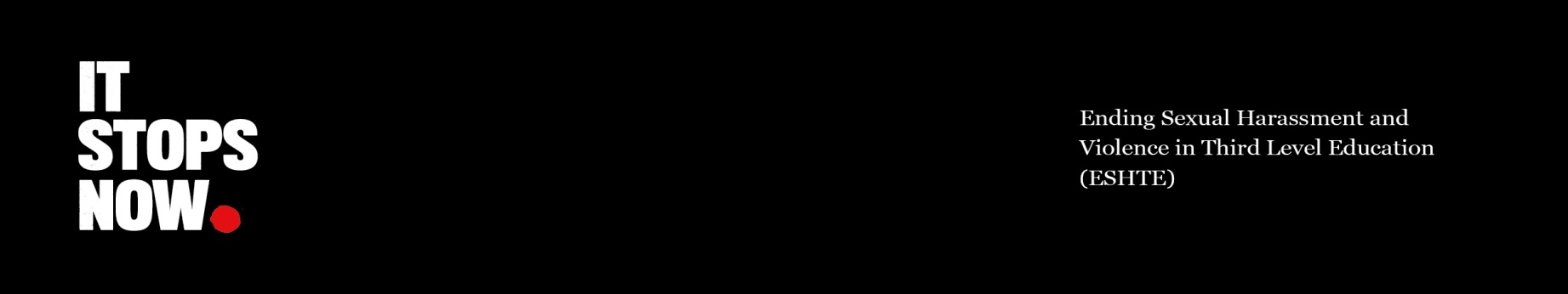 CONTENT GUIDEThe ‘It Stops Now’ campaign aims to prevent and combat sexual violence and harassment in third-level institutes.Although particular groups of students are more vulnerable to experiencing sexual harassment, all students are affected by this issue.  It’s all of our responsibility to play an active role in creating a zero tolerance culture ensuring students’ safety, well-being and full participation. To promote and get people involved in the campaign, we’re asking students to write, record and share articles, interviews, blogs, opinion pieces,  and more, exploring the issues and experiences of sexual violence and harassment in their third-level institutes.Content can be produced for newspapers, radio stations and social media, society blogs and podcasts, and other resources. Our campaign team will share these pieces across the ‘It Stops Now’ social media and website, as well as partner platforms, using the #ItStopsNow hashtag to build an active community and voice on these issues.Students who are studying or involved in societies relating to gender studies, human rights, social studies, journalism, and media might be particularly interested in this aspect of the campaign. We are also looking to hear from leaders, academics and Student Union representatives within institutes to get a broad picture of these issues and incite action across the institute as a whole.Below are just some examples of content that Campus Coordinators can contribute, commission and share throughout the campaign. THEMEEXAMPLESPRODUCERSIntroduction to ‘It Stops Now’ campaignNews article on launch of ‘It Stops Now’ campaignPrint or radio interviews with Campus Coordinators, Student Union officers and ‘It Stops Now’ teamCampus CoordinatorsStudent media General pieces on sexual violence and harassment Reports on research into sexual harassment, or statistics on reporting of incidents etcFeatures on prevalence of sexual violence and harassment in third-level institutes and wider society Opinion pieces on ‘lad culture’, victim-blaming, asking consent, and moreStudent mediaLecturers and researchersNGOs and other third partiesStudent perspectives on sexual violence, harassment and gender inequalityBlog posts and vox-pops on experiences of students from disability, LGBTQ+, ethnic minority and/or international communitiesNews articles on student surveys and attitudes towards consent, sexual harassment, gender equality and moreInterviews with societies and student activists on gender equality and sexual harassment issuesBlog posts and opinion pieces on student and academic perspectives and experiences of gender (in)equality and/or misogynyStudent mediaSociety membersAcademics‘It Stops Now’ campaign commentaryReports and blog posts on ‘It Stops Now’ events, training and workshops on campusNews articles on the institute’s policies and procedures relating to sexual violence and harassmentOpinion pieces and blog posts giving perspectives of students from disability, international, LGBTQ+ and ethnic minority backgroundsCampus CoordinatorsSociety membersStudent Union officersOnline harassment Reports on prevalence and impact of online harassment, giving explanations and examples Interviews with experts on online behaviour and trendsInterviews with students comfortable to speak about experiences of online harassment, stalking and/or intimidationFeature pieces exploring reporting and tackling of online harassment Student mediaSociety membersLecturers and researchersStudent Union officersHealthy relationshipsNews reports, articles and blog posts relating toConsent (meaning, attitudes, responsibility, promoting awareness, etc)Pornography (reach, influence, impact, etc)Sexuality (LGBTQ+ perspectives, sexual health, etc)Harassment (catcalling, stalking, etc)Safety (promoting active bystanders, etc) Features on and interviews with organisations working on advocacy, policy and decision-making in these areas (eg: NGOs, frontline workers, support networks, activists, representative bodies)Student mediaSociety membersAcademicsStudent Union representativesNGOs and other third partiesLegal perspective Reports and features on the legal framework around sexual harassment, violence and equality issuesOpinion pieces and interviews with solicitors, law students, human rights groups, and others in fieldStudent mediaLecturers and researchersThird partiesStudent supportsInformation and reports on supports and services, both on and off campus, for students affected by sexual violence and harassmentNews reports on national policies, research from support groups, and moreOpinion pieces from academics, NGOs and other third parties on gaps in supports and the progress neededStudent mediaAcademicsNGOs and other third parties